Colegio Emilia Riquelme.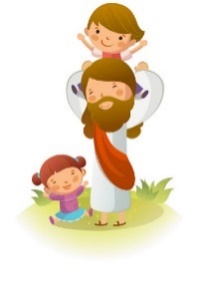 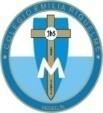 Taller de Tecnología e informática.Grado: CUARTO.Nuestra clase en el horario normal son los VIERNES de 10:30 a 11:30 am. Gracias por su apoyo y envió puntual.Un saludo enorme y Dios los guarde.Correo: pbustamante@campus.com.co  (por favor en el asunto del correo escribir nombre apellido y grado. Gracias)Esta clase será virtual por zoom a las 10:30 am. Más adelante les comparto el enlace con la profe.Copiar en el cuaderno.Fecha 19 de JUNIO 2020Saludo: canción.Tema: La Lámpara.Conoce la función de la lámpara.Actividad: Utiliza una cajita de juguito y dale forma de lámpara. Mucha creatividad. Con mucho entusiasmo envía tu evidencia al correo con nombre apellido, grado de la estudiante. 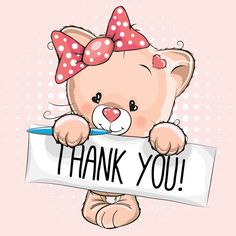 Gracias por tu apoyo. Abrazos